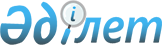 О внесении дополнений и изменений в постановление Правления Агентства Республики Казахстан по регулированию и надзору финансового рынка и финансовых организаций от 30 июля 2005 года N 268 "Об утверждении Правил государственной регистрации выпуска объявленных акций, утверждения отчета об итогах размещения акций и аннулирования выпуска акций"
					
			Утративший силу
			
			
		
					Постановление Правления Агентства Республики Казахстан по регулированию и надзору финансового рынка и финансовых организаций от 30 апреля 2007 года N 109. Зарегистрировано в Министерстве юстиции Республики Казахстан 14 июня 2007 года N 4738. Утратило силу постановлением Правления Национального Банка Республики Казахстан от 29 февраля 2016 года № 76      Сноска. Утратило силу постановлением Правления Национального Банка РК от 29.02.2016 № 76 (вводится в действие по истечении десяти календарных дней после дня его первого официального опубликования).      В целях приведения нормативных правовых актов в соответствие с законодательством Республики Казахстан, Правление Агентства Республики Казахстан по регулированию и надзору финансового рынка и финансовых организаций (далее - Агентство)  ПОСТАНОВЛЯЕТ : 

      1. Внести в постановление Правления Агентства от 30 июля 2005 года  N 268 "Об утверждении Правил государственной регистрации выпуска объявленных акций, утверждения отчета об итогах размещения акций и аннулирования выпуска акций" (зарегистрированное в Реестре государственной регистрации нормативных правовых актов под N 3832), с изменениями и дополнениями, внесенными постановлением Правления Агентства от 25 марта 2006 года  N 73 "О внесении изменений и дополнений в постановление Правления Агентства Республики Казахстан по регулированию и надзору финансового рынка и финансовых организаций от 30 июля 2005 года N 268 "Об утверждении Правил государственной регистрации выпуска объявленных акций, утверждения отчета об итогах размещения акций и аннулирования выпуска акций и внесении изменения в постановление Правления Агентства Республики Казахстан по регулированию и надзору финансового рынка и финансовых организаций от 25 июня 2005 года N 217 "О внесении дополнений в постановление Правления Национального Банка Республики Казахстан от 4 июля 2003 года N 217 "Об утверждении Правил государственной регистрации выпуска объявленных акций, утверждения отчета об итогах размещения акций и аннулирования выпуска акций" и постановление Правления Агентства Республики Казахстан по регулированию и надзору финансового рынка и финансовых организаций от 16 февраля 2004 года N 32 "Об утверждении Правил ведения системы реестров держателей ценных бумаг" (зарегистрированным в Реестре государственной регистрации нормативных правовых актов под N 4214), следующие дополнения и изменения: 

      в  Правилах государственной регистрации выпуска объявленных акций, утверждения отчета об итогах размещения акций и аннулирования выпуска акций, утвержденных указанным постановлением: 

      подпункт 5) пункта 1 после слов "Правилам, с" дополнить словами "методикой определения стоимости акций при их выкупе акционерным обществом, а также"; 

      пункт 2 изложить в следующей редакции: 

      "2. При создании общества путем реорганизации, помимо документов, перечисленных в подпунктах 1)-6) пункта 1 настоящих Правил, общество представляет: 

      1) копии передаточного акта, договора о слиянии и отчета об оценке имущества (с указанием размера собственного капитала) реорганизуемых обществ, подготовленного оценщиком, обладающим соответствующей лицензией, по состоянию на дату принятия решения о реорганизации - при реорганизации путем слияния; 

      2) копии передаточного акта, договора о присоединении, отчета об оценке имущества (с указанием размера собственного капитала) присоединяемого общества, подготовленного оценщиком, обладающим соответствующей лицензией, по состоянию на дату принятия решения о реорганизации, финансовой отчетности общества, к которому осуществляется присоединение, по состоянию на конец последнего квартала перед принятием решения о реорганизации, подтвержденной аудиторским отчетом, - при реорганизации путем присоединения; 

      3) копии разделительного баланса, отчета об оценке имущества, передаваемого в оплату объявленных акций обществ, возникающих в результате разделения либо выделения, подготовленного оценщиком, обладающим соответствующей лицензией, по состоянию на дату принятия решения о реорганизации - при реорганизации путем разделения и выделения; 

      4) копии финансовой отчетности, передаточного акта, отчета об оценке доли (долей) участника (участников) в имуществе товарищества с ограниченной ответственностью, подготовленного оценщиком, обладающим соответствующей лицензией, по состоянию на дату принятия решения о реорганизации - при реорганизации путем преобразования из товарищества с ограниченной ответственностью; 

      5) копии финансовой отчетности, передаточного акта, отчета об оценке имущества (с указанием размера собственного капитала) государственного предприятия, подготовленного оценщиком, обладающим соответствующей лицензией, по состоянию на дату принятия решения о реорганизации - при реорганизации путем преобразования из государственного предприятия."; 

      пункт 5 дополнить абзацем вторым следующего содержания: 

      "Общество может представлять в уполномоченный орган изменения и дополнения в случае изменения сведений, указанных в проспекте выпуска акций."; 

      в пункте 6: 

      в подпункте 7) слово "виде." заменить словом "вида;"; 

      дополнить подпунктом 8) следующего содержания: 

      "8) копия справки, выданной регистратором, о крупных акционерах акционерного общества по состоянию на дату, следующую за датой изменения сведений о крупных акционерах (в случае изменения сведений о крупных акционерах)."; 

      подпункт 2) пункта 10 после слов "Правилам, с" дополнить словами "методикой определения стоимости акций при их выкупе акционерным обществом, а также"; 

      в пункте 13: 

      абзац четвертый после слова "дата" дополнить словами ", следующая за датой"; 

      дополнить абзацем следующего содержания: 

      "Отчет об итогах размещения акций представляется обществом в течение одного месяца по окончании отчетного периода размещения."; 

      в подпункте 2) пункта 14: 

      после слов "окончания размещения акций" дополнить словами ", копией (копиями) документа (документов), подтверждающего (подтверждающих) оплату акций в отчетном периоде,"; 

      слово "справкой" заменить словами "копией справки"; 

      в пункте 18 слова "сообщения о неразмещении акций" заменить словами "уведомления о том, что размещение акций в отчетном периоде не осуществлялось"; 

      в абзаце третьем пункта 21: 

      слова "на основании предписания уполномоченного органа" исключить; 

      слова "получения предписания" заменить словами "получения уведомления об аннулировании выпуска акций"; 

      пункт 24 дополнить абзацем следующего содержания: 

      "Выпуск акций аннулируется с даты, указанной в свидетельстве об аннулировании выпуска акций, но не позднее десяти дней с даты принятия уполномоченным органом решения об аннулировании выпуска акций."; 

      пункт 27 после слов "в проспект выпуска акций" дополнить словами "(в случае увеличения количества либо изменения вида объявленных акций)"; 

      абзац первый пункта 28 после слов "прошивается вместе с" дополнить словами "методикой определения стоимости акций при их выкупе акционерным обществом,"; 

      дополнить пунктом 36-1 следующего содержания: 

      "36-1. В случае утраты оригиналов проспекта выпуска акций, изменений и дополнений в проспект выпуска акций, отчета об итогах размещения акций, общество обращается в уполномоченный орган за выдачей копий указанных документов."; 

      в Приложении 1: 

      в пункте 10: 

      абзац первый после слов "акционерного общества" дополнить словами "за последние три завершенных финансовых года"; 

      абзац второй после слова "услуг" дополнить словами "за последние три завершенных финансовых года"; 

      подпункт 3) пункта 12 изложить в следующей редакции: 

      "3) процентное соотношение голосующих акций, принадлежащих членам совета директоров, к общему количеству голосующих акций общества;"; 

      дополнить пунктом 12-1 следующего содержания: 

      "12-1. Комитеты совета директоров общества (при наличии). 

      В данном пункте необходимо указать наименование (наименования) комитета (комитетов) совета директоров общества, его (их) компетенцию."; 

      подпункт 3) пункта 13 изложить в следующей редакции: 

      "3) процентное соотношение голосующих акций, принадлежащих лицам, указанным в подпункте 1) настоящего пункта, к общему количеству голосующих акций общества."; 

      абзац второй пункта 16: 

      после слова "количество" дополнить словами "и вид (виды)"; 

      после слова "соотношение" дополнить словом "голосующих"; 

      в пункте 17: 

      абзац первый изложить в следующей редакции: 

      "17. Сведения об организациях, в которых общество является крупным акционером либо владеет десятью и более процентами долей в уставном капитале организации."; 

      в абзаце втором слово "именование" заменить словом "наименование"; 

      подпункт 2) пункта 45 после слова "размещаемых" дополнить словом "(размещенных)"; 

      в Приложении 2: 

      дополнить пунктом 1-1 следующего содержания: 

      "1-1. Сведения о государственной регистрации (перерегистрации) общества. 

      В данном пункте необходимо указать дату и номер свидетельства о государственной регистрации (перерегистрации) общества, а также наименование органа, осуществившего его государственную регистрацию (перерегистрацию)."; 

      дополнить пунктом 4-1 следующего содержания: 

      "4-1. Информация о доведении обществом до сведения своих акционеров предложения приобрести размещаемые акции в соответствии с их правом преимущественной покупки акций общества одним из следующих способов, предусмотренных уставом общества: 

      1) посредством направления индивидуального письменного уведомления с указанием даты направления уведомления; 

      2) посредством публикации указанного предложения в средствах массовой информации с указанием наименования средств массовой информации и даты опубликования."; 

      в пункте 9: 

      абзац первый дополнить словами "в отчетном периоде размещения акций" 

      в подпункте 4) знак препинания "." заменить знаком препинания ";"; 

      дополнить подпунктами 5) и 6) следующего содержания: 

      "5) среди учредителей (для вновь созданных обществ); 

      6) посредством размещения производных ценных бумаг на территории иностранного государства (с указанием наименования производных ценных бумаг, количества акций, размещенных посредством размещения производных ценных бумаг, количества акций, предложенных к приобретению на рынке ценных бумаг Республики Казахстан, государства, в соответствии с законодательством которого осуществлено размещение производных ценных бумаг)."; 

      пункт 10 изложить в следующей редакции: 

      "10. Способ оплаты акций с указанием их количества и суммы оплаты: 

      1) деньгами (указать реквизиты платежного документа (платежных документов), подтверждающего (подтверждающих) оплату акций учредителями (инвесторами), сумму платежа и наименование плательщика); 

      2) ценными бумагами (указать наименование эмитента ценных бумаг, его адрес, национальный идентификационный номер ценных бумаг и их количество, кем подготовлен акт оценки, дату его составления и сумму оценки); 

      3) правом на результаты интеллектуальной деятельности (указать кем подготовлен акт оценки интеллектуальной собственности, дату его составления, сумму оценки, сведения об акте приема-передачи интеллектуальной собственности); 

      4) по договору погашения задолженности перед кредитором (указать каким органом кредитора принято решение о погашении задолженности в счет оплаты акций и дату принятия такого решения, реквизиты акта сверки задолженности, кем подготовлен акт оценки прав требования, дату его составления, сумму оценки); 

      5) за счет распределения чистого дохода общества (указать дату проведения собрания акционеров, на котором принято соответствующее решение, сумму дохода, направленного на оплату акций, сумму налога, выплаченного в бюджет); 

      6) другими имущественными правами (указать кем подготовлен акт оценки, дату его составления, сумму оценки, акт приема-передачи имущества); 

      7) иным способом. 

      При осуществлении реорганизации общества необходимо указать реквизиты документов, указанных в пункте 2 Правил. 

      В случае внесения в оплату акций имущественных прав и иного имущества, отчет оценщика, обладающего соответствующей лицензией, об оценке данного имущества должен быть датирован не позднее шести месяцев до даты внесения данного имущества в оплату акций."; 

      подпункт 2) пункта 10-1 изложить в следующей редакции: 

      "2) о комиссионных вознаграждениях, которые выплачены (подлежат выплате) андеррайтерам или другим участникам размещения, представителям в процентном выражении от общего объема размещения и на каждую размещаемую акцию, а также другие сведения о расходах;"; 

      в абзаце первом пункта 14 слова "об акционерах, владеющих десятью и более процентами размещенных акций общества (за вычетом акций, выкупленных обществом)" заменить словами "о крупных акционерах"; 

      пункт 16 после слов "прошивается с" дополнить словами "финансовой отчетностью, копиями документов, подтверждающих оплату акций в отчетном периоде размещения акций в соответствии с пунктом 10 настоящего Приложения, и"; 

      Приложение 2-2 после строки: 

      "Выпуск аннулирован в связи с ______________________________" 

                                         (причина аннулирования) 

      дополнить строкой следующего содержания: 

      "Выпуск акций считать аннулированным с ____________________."; 

                                             Дата (дата/месяц/год) 

      в Приложении 4: 

      абзац третий изложить в следующей редакции: 

      "отказе в государственной регистрации выпуска объявленных акций (изменений в проспект выпуска акций в связи с увеличением количества либо изменением вида объявленных акций); 

      в таблице "Сведения о размещении акций (в том числе при аннулировании выпуска акций)" строки, порядковые номера четвертый и пятый, исключить; 

      в таблице "Сведения об аннулировании выпуска акций" строки, порядковые номера третий и шестой, исключить; 

      в таблице "Сведения об отчете об итогах размещения акций (утвержденном или в утверждении которого отказано)": 

      строку, порядковый номер второй, изложить в следующей редакции: 

      2. Настоящее постановление вводится в действие по истечении четырнадцати дней со дня его государственной регистрации в Министерстве юстиции Республики Казахстан. 

      3. Департаменту надзора за субъектами рынка ценных бумаг и накопительными пенсионными фондами (Хаджиева М.Ж.): 

      1) совместно с Юридическим департаментом (Байсынов М.Б.) принять меры к государственной регистрации в Министерстве юстиции Республики Казахстан настоящего постановления; 

      2) в десятидневный срок со дня государственной регистрации в Министерстве юстиции Республики Казахстан довести настоящее постановление до сведения заинтересованных подразделений Агентства, Объединения юридических лиц в форме ассоциации "Ассоциация финансистов Казахстана", организатора торгов, центрального депозитария. 

      4. Отделу международных отношений и связей с общественностью Агентства принять меры к публикации настоящего постановления в средствах массовой информации Республики Казахстан. 

      5. Контроль за исполнением настоящего постановления возложить на заместителя Председателя Агентства Узбекова Г.Н.       Председатель 
					© 2012. РГП на ПХВ «Институт законодательства и правовой информации Республики Казахстан» Министерства юстиции Республики Казахстан
				      Данные о государственной регистрации выпуска объявленных 

      акций (в соответствии со Свидетельством о государственной 

      регистрации выпуска объявленных акций, заявлением)       Дата Свидетельства о государственной регистрации выпуска 

      объявленных акций (изменений в проспект выпуска акций в 

      связи с изменением количества и (или) вида объявленных 

      акций)       Номер выпуска в Государственном реестре ценных бумаг 